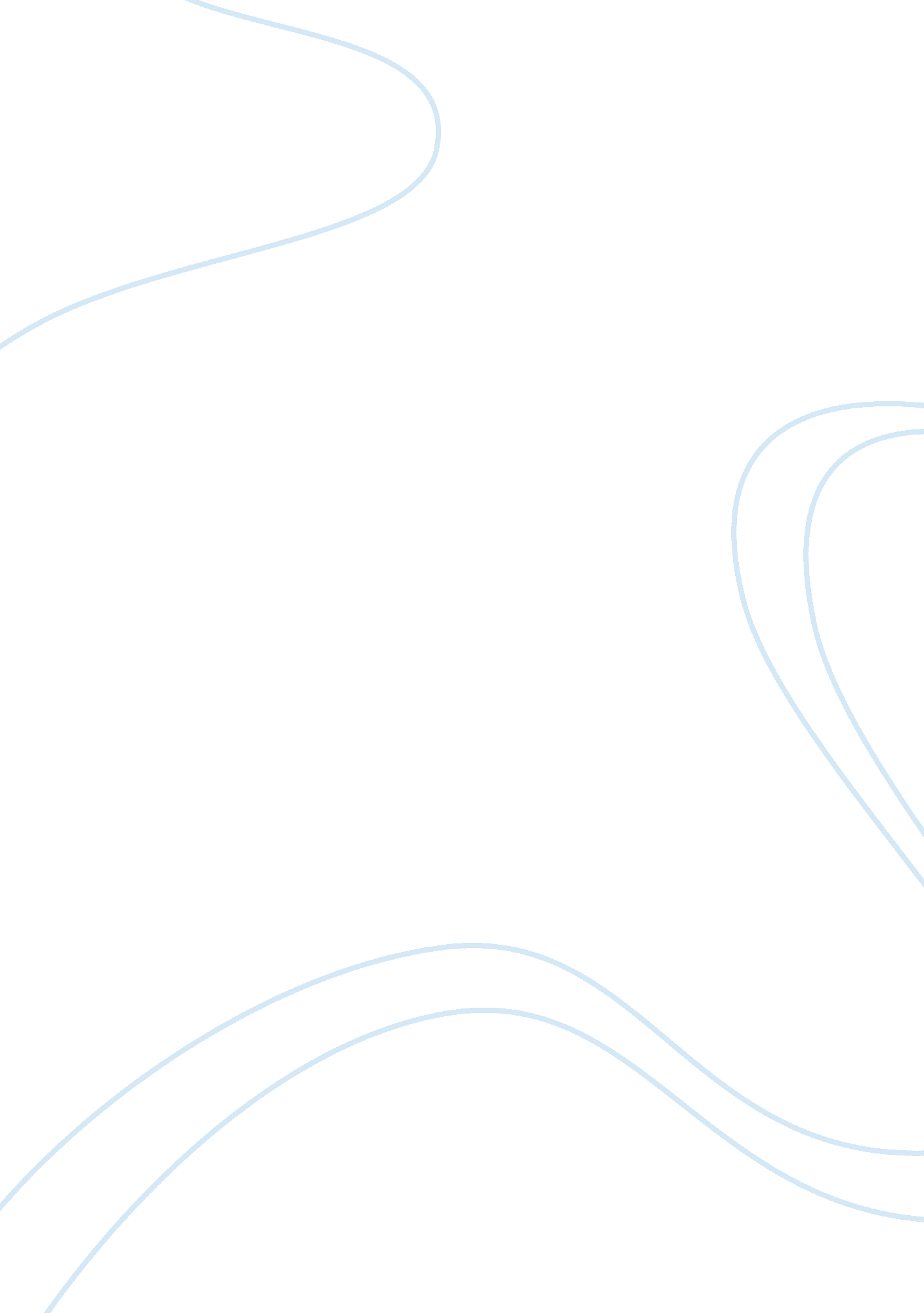 Advantages and disadvantages of javascriptTechnology, Information Technology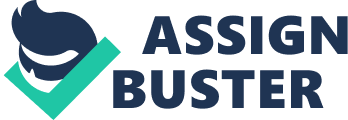 ﻿ 

Advantages & Disadvantages of JavaScript 
Introduction: 
JavaScript is a dynamic form of computer language which is used in the purpose of programming. JavaScript has emerged as a leading language that has been used frequently because of its feasibility to target audience. JavaScript had reached a new level of popularity after its adoption from Microsoft as a diverse language for scripting on client side. Due to increment in programming presently, deeper effects of JavaScript has been highlighted regarding its advantages and disadvantages (Quigley, 2004, p. 1). 
Advantages & Disadvantages of JavaScript: 
In order to enhance the aspect of functions performed by any website, JavaScript is hugely adopted because of its ease. For instance, creating dynamic effects on visual grounds, calculation of data that are available on web pages with the ability to access the data offered by external party are among the diversified features of JavaScript. 
If advantages on the client side by JavaScript is taken into account, the personalization of coding and its execution from the processor of user rather than from the server of the web pages is quite beneficial. The ultimate outcome as a result of the code being executed in such a manner is related to usage of minimum bandwidth. The bandwidth gets saved up to maximum level yet the code is executed at a fast rate on the processor of user. During web searches, the code gets executed directly from the client and the task is done at almost instant rate rather than transfer of the codes from servers of web to the computer of user which would have been time consuming (Fraley, 2004, p. 6). 
There are disadvantages of JavaScript too. . One of the main disadvantages of JavaScript on client side is the issue of privacy of one’s data. There are various malicious codes that are executed along with the normal codes when any task is performed by the user on web that results in the exposure and exploitation of one’s personal data. Many people do not prefer JavaScript due to security reasons. Personal pictures, personal videos and personal data are at stake when JavaScript is enabled which are accessed easily by web pages which has exploited the reputations of many individuals. Although there are web standards that are formed for browsers such that privacy is maintained, yet malicious code gets executed in spite of the offered restrictions (Daggett, 2013, p. 113). 
Role of Disabled JavaScript: 
In order to preserve the privacy of an individual, many people go for disabling JavaScript. Security reasons are prior when JavaScript gets disabled. Other than that, use of bandwidth and webpage access has to be kept at an optimum level in order to put an impact on overall performance of the system. Some disable JavaScript in order to save the battery life in their devices that gets drained away with enabled JavaScript.. With disabled JavaScript no website would have access to execute code in your computer without your knowledge and your system remains secured. (Freeman, 2012, p. 290) 
Conclusion: 
It can be concluded from the above situations that all in all JavaScript has some advantages asa well as disadvantages. Security issue is the main disadvantage that is offered by JavaScript while its main advantage is the high speed accessibility. Privacy is the burning issue that has to be taken care of therefore JavaScript is disabled. . Although, there are many sites that would restrict their execution if JavaScript is disabled, but your system will become faster with respect to performance but no significant loss in business is observed 
References 
Daggett, M. 2013. Expert JavaScript, Apress, New York City. 
Fraley, C. 2004. How to Conduct Behavioral Research Over the Internet: Guilford Publications, New York. 
Freeman, A. 2012, Pro jQuery, Apress, New York City. 
Quigley, E. 2004. JavaScript By Example, United States Of America, Pearson Education Limited. 